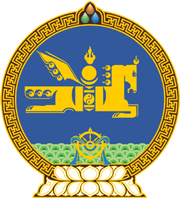 МОНГОЛ УЛСЫН ХУУЛЬ2018 оны 06 сарын 29 өдөр                                                                  Төрийн ордон, Улаанбаатар хотМОНГОЛ УЛСЫН ИХ ХУРЛЫН ТУХАЙ ХУУЛЬД НЭМЭЛТ, ӨӨРЧЛӨЛТ ОРУУЛАХ ТУХАЙ1 дүгээр зүйл.Монгол Улсын Их Хурлын тухай хуульд доор дурдсан агуулгатай хэсэг, заалт нэмсүгэй:	1/35 дугаар зүйлийн 35.11 дэх хэсэг:	“35.11.Гишүүн нэгдсэн хуралдаанд хүндэтгэн үзэх шалтгаангүйгээр оролцоогүй бол тасалсан өдрийн цалинг олгохгүй.”	2/37 дугаар зүйлийн 37.1.11 дэх заалт:“37.1.11.бүрэн эрхээ хэрэгжүүлэхдээ Байнгын хорооны болон нэгдсэн хуралдаанд, эсхүл хуралдаанаас гадуур бусдыг гүтгэж, доромжлох.”3/39 дүгээр зүйлийн 39.1.16 дахь заалт:“39.1.16.гишүүн чуулганы нэгдсэн болон Байнгын хорооны хуралдаанд оролцсон ирцийн мэдээг сар бүр гаргаж, олон нийтэд мэдээлэх;”2 дугаар зүйл.Монгол Улсын Их Хурлын тухай хуулийн 39 дүгээр зүйлийн 39.1.16 дахь заалтын дугаарыг 39.1.17 гэж өөрчилсүгэй. 	3 дугаар зүйл.Энэ хуулийг Монгол Улсын Их Хурлын чуулганы хуралдааны дэгийн тухай хуульд нэмэлт, өөрчлөлт оруулах тухай хууль хүчин төгөлдөр болсон өдрөөс эхлэн дагаж мөрдсүгэй.	МОНГОЛ УЛСЫН 	ИХ ХУРЛЫН ДАРГА					        М.ЭНХБОЛД